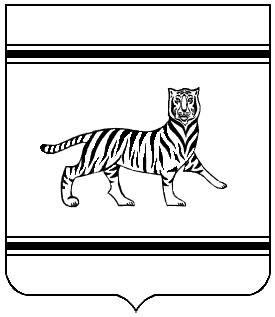 Муниципальное образование «Валдгеймское сельское поселение»Биробиджанского муниципального районаЕврейской автономной областиАДМИНИСТРАЦИЯ СЕЛЬСКОГО ПОСЕЛЕНИЯПОСТАНОВЛЕНИЕ12.12.2022             							                     № 98с. ВалдгеймО внесении изменений в постановление администрации сельского поселения от 06.10.2022 № 65 «Об определении  управляющей организации для управления многоквартирными домами, в отношении которых собственниками помещений в многоквартирном доме не выбран способ управления таким домом или выбранный способ управления не реализован, не определена управляющая организация для управления многоквартирными домами на территории Валдгеймского сельского поселения»  В соответствии с частью 17 статьи 161 Жилищного кодекса Российской Федерации, Правилами определения управляющей организации для управления многоквартирным домом, в отношении которого собственниками помещений в многоквартирном доме не выбран способ управления таким домом или выбранный способ управления не реализован, не определена управляющая организация, утвержденными постановлением Правительства Российской Федерации от 21.12.2018 № 1616, постановлением Правительства Российской Федерации от 03.04.2013 № 290 «О минимальном перечне услуг и работ, необходимых для обеспечения надлежащего содержания общего имущества в многоквартирном доме, и порядке их оказания и выполнения», руководствуясь Уставом Валдгеймского сельского поселения Биробиджанского муниципального района Еврейской автономной области, Правилами осуществления деятельности по управлению многоквартирными домами, утвержденными Постановлением Правительства Российской Федерации от 15.05.2013 № 416, постановлением администрации Волочаевского сельского поселения от 21.09.2022  № 59 «Об утверждении перечня управляющих организаций для управления многоквартирными домами, в отношении которых собственниками помещений в многоквартирном доме не выбран способ управления таким домом», администрация сельского поселения 	ПОСТАНОВЛЯЕТ: Внести в постановление администрации сельского поселения от 06.10.2022 № 65 «Об определении  управляющей организации для управления многоквартирными домами, в отношении которых собственниками помещений в многоквартирном доме не выбран способ управления таким домом или выбранный способ управления не реализован, не определена управляющая организация для управления многоквартирными домами на территории Валдгеймского сельского поселения», следующие изменения:- в преамбуле, пункте 2 и пункте 3 постановления слова «Волочаевского сельского поселения» заменить словами «Валдгеймского сельского поселения»;- пункт 6 постановления изложить в следующей редакции: «Настоящее постановление вступает в силу после дня его официального опубликования».2. Опубликовать настоящее постановление в средствах массовой информации. 3. Настоящее постановление вступает в силу после дня его официального опубликования.Заместитель главы администрации                                                О.В.ЖабинаГотовил:Заместитель главы администрации                                               О.В.ЖабинаСогласовано:Консультант, юрист                                                                    Т.Н.БелогуроваКонсультант по предоставлениюмуниципальных услуг                                                              А.В.ЕмельяновСтарший специалист 3 разрядапо управлению муниципальнымимуществом                                                                               Н.А.СтародубоваКонсультант, бухгалтер                                                              И.Н.Пурахина